Hostovice MŠZde proběhla dopolední preventivně výchovná prezentace pro děti v mateřské školce.                                                                                                             Košťálová, Bolehovský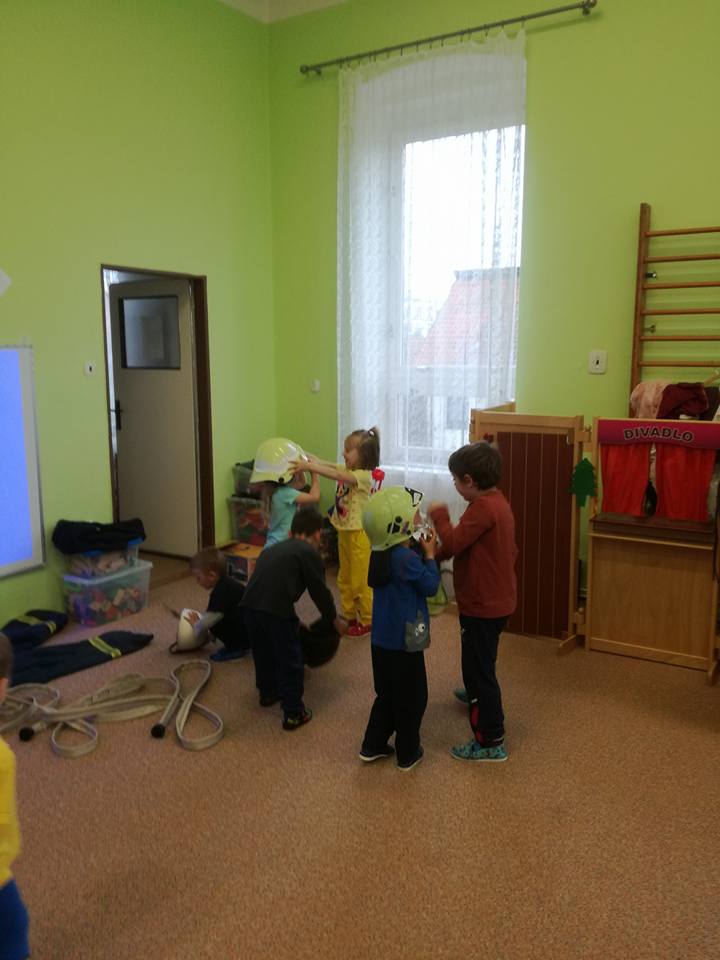 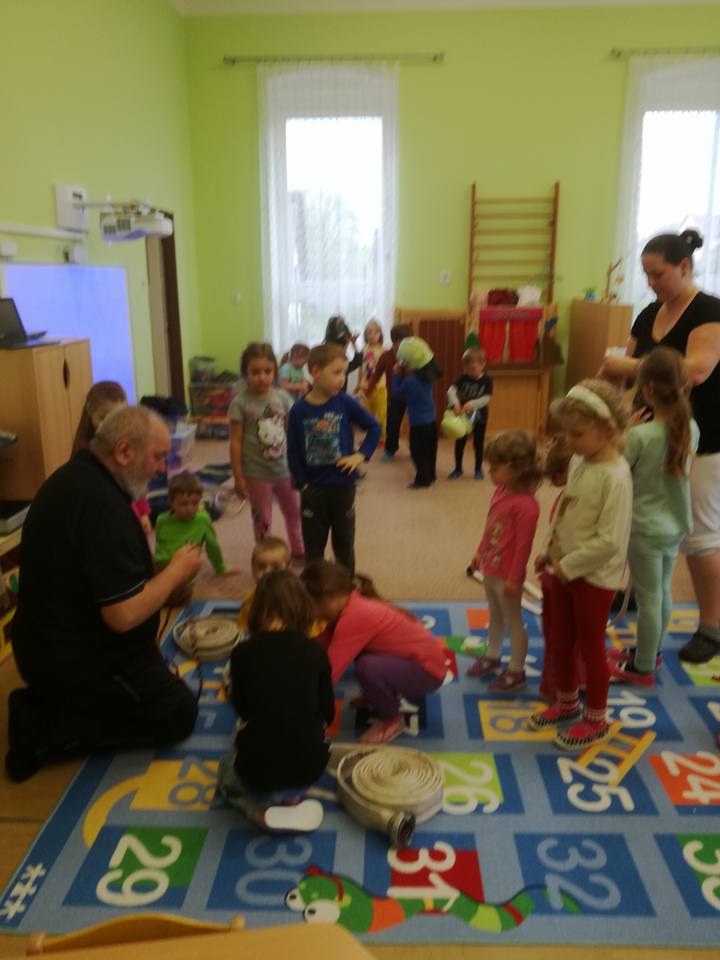 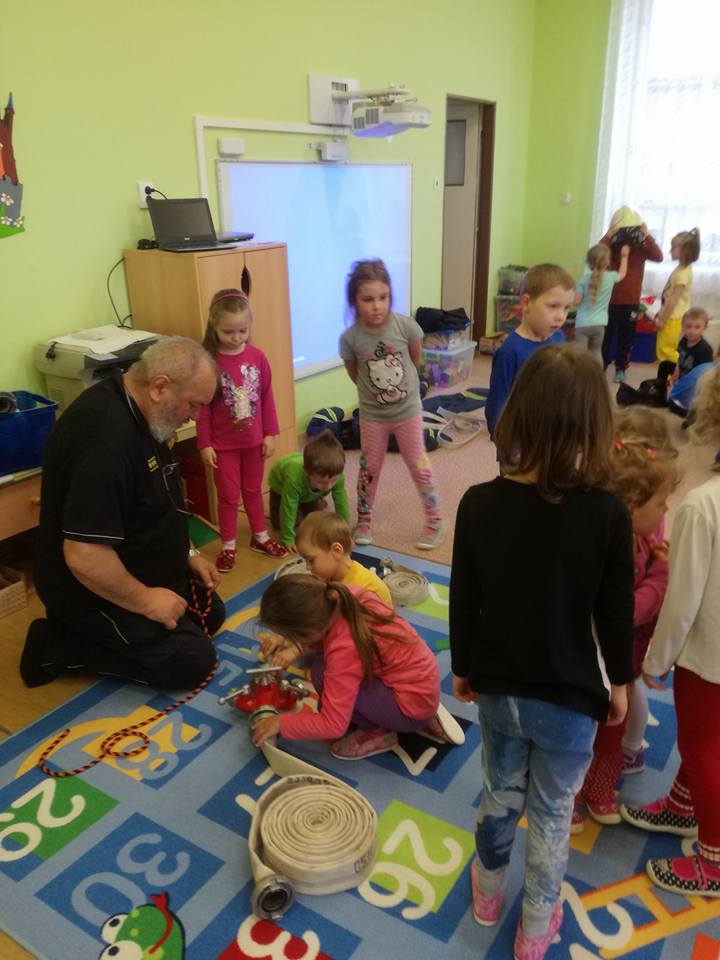 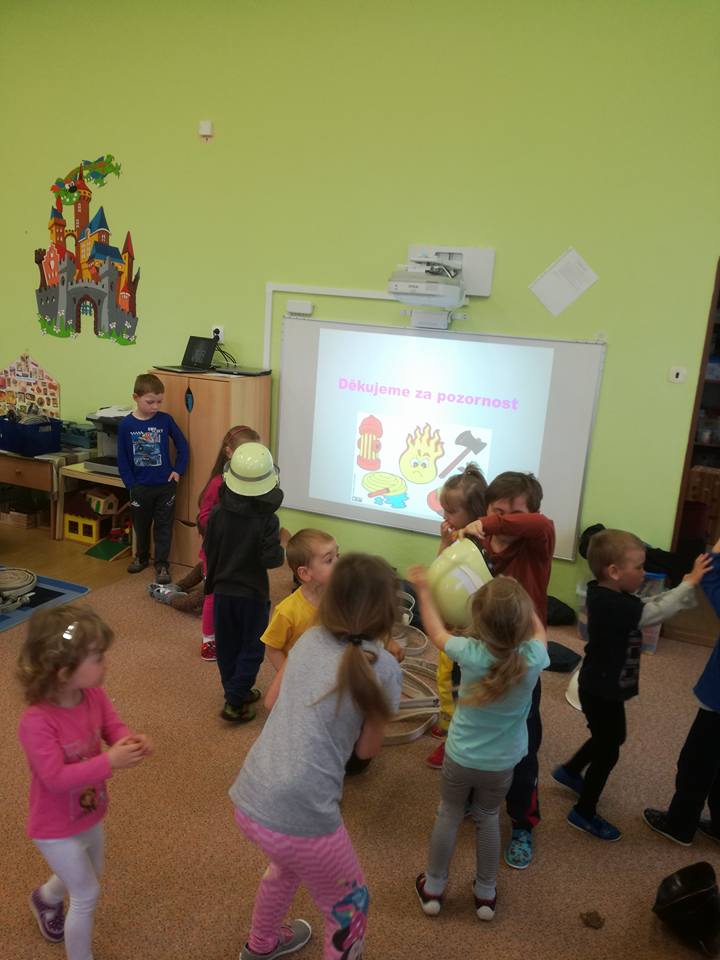 